Jídelní lístek 13.9 - 17.9. 2021                                               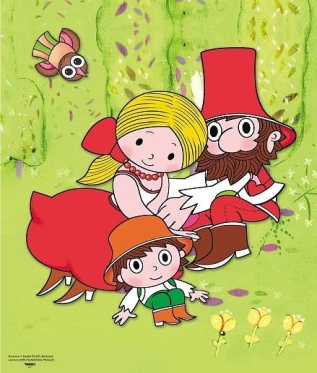     Pondělí: pitný režim:	maracuja čajpřesnídávka:	chléb, mrkvová pomazánka, zelenina, jahodové mléko /1,7/oběd:         	polévka z dýně Hokaido s řepnými krutony /1,3,7/dukátové buchtičky se šodó, ovoce, minerálka /1,3,7/svačina:      		žitný chléb, pórkové máslo, zelenina, čaj zelený /7,1/Úterý: pitný režim:	čaj mandarinkapřesnídávka:	rohlík celozrnný, máslo, cherry rajčátko, bílá káva /1,7/oběd:         	polévka špenátová /1,3,7/pečené kuře, bramborová kaše, ovocný salát, džus /1,3,7/svačina:      		chléb lamánkový, pomazánka z červené řepy, zelenina, čaj kiwi /1,7/Středa: pitný režim:	čaj pomerančpřesnídávka:	chléb slunečnicový, tvarohová pomazánka s kapií, zelenina, čaj s mlékem /1,7/oběd:         	polévka hovězí s nudlemi /1,9/hovězí kostičky na celeru, dušená rýže, rajčatový salát, mátový nápoj /1,9/svačina:       	 chléb, pomazánka z ryb v tomatě, zelenina, čaj citronový, ovoce /1,7/Čtvrtek: pitný režim:	čaj horký šálekpřesnídávka:	veka, pomazánka, jahodová, ovoce, mléko /1,7/oběd:         	polévka krupicová /1,3/segedínský guláš, houskový knedlík, jablkový nápoj /1/svačina:      		chléb, masová pomazánka, zelenina, čaj lesní směs /1,7/ Pátek:        pitný režim:	čaj višeň s banánempřesnídávka:	karamelový puding, piškoty, mango čaj, ovoce /1,7/oběd:         	polévka čočková /1/zapečené brambory s krůtím masem, okurek, citrónový nápoj /1,3,7/svačina:      	chléb, pomazánka drožďová, zelenina, čaj jahodový /1,3,7/Změna jídelního lístku a alergenů vyhrazena. Jídelníček pro diety je totožný s normálním jídelníčkem. Surovinyobsahující vyloučené alergeny pro diety jsou nahrazovány povolenými surovinami.Hornáčková Kamila